Gentili docenti,condividiamo con voi alcune slide riassuntive e informative sul TOLC, test online elaborato da CISIA e utilizzato per la valutazione in ingresso della maggior parte dei corsi universitari, con distinzione di area scientifica.Ricordiamo che anche il Dipartimento di Matematica e Informatica è sede di erogazione dei test TOLC, nello specifico TOLC-I per la valutazione delle conoscenze in ingresso al Corso di laurea triennale in Informatica.Ringraziandovi per la collaborazione nella diffusione tra i vostri studenti, vi auguriamo buona giornata.10:57 (35 minuti fa)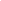 